             Vadovaudamasi Lietuvos Respublikos vietos savivaldos įstatymo 16 straipsnio 2 dalies 40 punktu, atsižvelgdama į Natkiškių, Piktupėnų, Bitėnų kaimų, Stoniškių bendruomenių bei Pagėgių savivaldybės Vilkyškių Johaneso Bobrovskio gimnazijos 2018 m. balandžio 23 d. prašymus, Pagėgių savivaldybės taryba n u s p r e n d ž i a:Pritarti Pagėgių savivaldybės administracijos dalyvavimui partnerės teisėmis ir skirti reikalingas lėšas 2019 m. biudžeto programoje, kaip indėlį projekto veiklų vykdymui šiuose projektuose pagal Pagėgių savivaldybės vietos veiklos grupės „Pagėgių kraštas“, Vietos plėtros strategijos priemonę NR. LEADER-19.2-SAVA-10 „Neformalaus ugdymo gerinimas ir vaikų bei jaunimo vaidmens didinimas mažinant socialinę atskirtį“:1.1. Natkiškių kaimo bendruomenės projekte „Spalvotų vėjų vasara“ su 515,00 eurų indėliu;1.2. Piktupėnų kaimo bendruomenės projekte „Pažink save“ su 515,00 eurų indėliu;1.3. Bitėnų kaimo VO „Rambynas“ projekte „Mes ir gamta“ su 515,00 eurų indėliu;1.4. Stoniškių bendruomenės projekte „Vasaros svajos“ su 515,00 eurų indėliu;1.5. Pagėgių savivaldybės Vilkyškių Johaneso Bobrovskio gimnazijos projekte „Gamtos vaikai“ su 515,00 eurų indėliu.Sprendimą paskelbti Teisės aktų registre ir Pagėgių savivaldybės interneto svetainėje  www.pagegiai.lt.            Šis sprendimas gali būti skundžiamas Lietuvos Respublikos administracinių bylų teisenos įstatymo nustatyta tvarka.Savivadybės meras 								Virginijus Komskis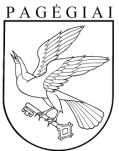 Pagėgių savivaldybės tarybasprendimasdėl pritarimo pagėgių savivaldybės administracijai būti partnere ir skirti lėšas projektuose, teikiamuose vietos veiklos grupės „pagėgių kraštas“ finansinei paramai gauti2018 m. balandžio 25 d. Nr. T-72Pagėgiai